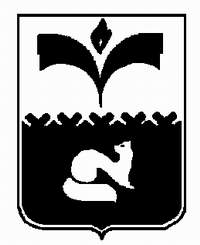 КОНТРОЛЬНО-СЧЁТНАЯ ПАЛАТА  ГОРОДА ПОКАЧИХАНТЫ-МАНСИЙСКОГО АВТОНОМНОГО ОКРУГА – ЮГРЫ ул.Мира, д.8/1, г.Покачи, Ханты-Мансийский автономной округ-Югра (Тюменская область), 628661Тел./факс (34669)7-34-39www.dumapokachi.ru, e-mail: ksp@admpokachi.ruЗАКЛЮЧЕНИЕна проект решения Думы города Покачи«О внесении изменений в бюджет города Покачи на 2022 год и на плановый период 2023 и 2024 годов, утвержденный решением Думы города Покачи от 14.12.2021 №82»от 20.12.2022	                                                                                                                  № 5219.12.2022 в контрольно-счётную палату города Покачи (далее - КСП) поступил проект решения «О внесении изменений в бюджет города Покачи на 2022 год и на плановый период 2023 и 2024 годов, утвержденный решением Думы города Покачи от 14.12.2021 №82» (далее – проект решения). В рамках полномочий КСП, установленных пунктом 2 части 2 статьи 9 Федерального закона от 07.02.2011 №6-ФЗ «Об общих принципах организации и деятельности контрольно-счётных органов субъектов Российской Федерации и муниципальных образований», в целях проведения предварительного контроля формирования проекта бюджета города Покачи была проведена экспертиза проекта решения. При проведении экспертизы использован стандарт финансового контроля «Экспертиза проекта бюджета города Покачи на очередной финансовый год и плановый период», утверждённый приказом КСП от 12.11.2015 №28. Заключение подготовлено на основании проведенной экспертизы проекта изменений в бюджет города Покачи о соответствии перечня документов и материалов, представленных одновременно с проектом изменений в бюджет города, требованиям законодательства Российской Федерации и Положению о бюджетном устройстве и бюджетном процессе в городе Покачи.При изучении проекта решения установлено следующее:1. Доходная часть бюджета города увеличена в части 2022 года на сумму 99 254 882,01 рубля, в том числе:1.1 + 35 306 835,34 рублей за счет совокупного увеличения налоговых и неналоговых поступлений:+ 29 187 873,07 рубля - поступления по НДФЛ прогнозируются по итогам принятых отдельными налоговыми агентами решений об индексации в 2022 году оплаты труда работников и роста МРОТ;+ 1 482 000,00 рублей - рост доходов от уплаты акцизов на автомобильный бензин, прямогонный бензин, дизельное топливо, моторные масла для дизельных и карбюраторных (инжекторных) двигателей (акцизы) согласно динамике поступлений;+ 3 750 000,00 рублей - рост поступления налога, взимаемого в связи с применением упрощенной системы налогообложения, сложился по фактической динамике поступлений с учетом оценки ГАДБ в лице МИФНС №11;- 107 555,73 рублей - с 01.01.2021 единый налог на вмененный доход для отдельных видов деятельности отменен. В 2022 году поступает перерасчет /задолженность за предыдущие налоговые периоды. Ранее плановые показатели были скорректированы до размера фактических поступлений, однако в сентябре-октябре 2022 года МИФНС был осуществлен перерасчет поступлений в сторону уменьшения;- 500 000,00 рублей - снижение налога, взимаемого в связи с применением патентной системы налогообложения, сложилось по фактической динамике поступлений с учетом оценки ГАДБ в лице МИФНС№11;+ 869 000,00 рублей - рост налога на имущество физических лиц прогнозируется по динамике поступлений;-100 000,00 рублей - уменьшение транспортного налога прогнозируется по динамике поступлений;-60 000 рублей - уменьшение земельного налога прогнозируется по динамике поступлений;+ 211 000,00 рублей увеличение государственной пошлины по делам, рассматриваемым в судах общей юрисдикции, мировыми судьями складывается в связи с тем, что по состоянию на дату формирования настоящего проекта за услугой обратилось большее количество заявителей, чем прогнозировалось (до размера фактических поступлений в 2022 году). Услуга носит заявительный характер;+ 70 000,00 рублей - увеличение государственной пошлины за государственную регистрацию, а также за совершение прочих юридически значимых действий по итогам обращаемости налогоплательщиков за совершением юридически значимых действий согласно динамике поступлений в 2022 году на отчетную дату. Услуга носит заявительный характер;- 474 200,00 рублей - снижение доходов, получаемых в виде арендной либо иной платы за передачу в возмездное пользование государственного и муниципального имущества (за исключением имущества бюджетных и автономных учреждений, а также имущества государственных и муниципальных унитарных предприятий, в том числе казенных) по данным ГАДБ, в лице КУМИ, прогнозируется в связи с пересмотром кадастровой стоимости отдельных земельных участков по решению суда;+179 000,00 рублей - прочие доходы от использования имущества и прав, находящихся в государственной и муниципальной собственности (за исключением имущества бюджетных и автономных учреждений, а также имущества государственных и муниципальных унитарных предприятий, в том числе казенных). ГАДБ в лице КУМИ сообщает, что поступления в бюджет города увеличились по итогам проведенной претензионной работой с недобросовестными плательщиками;+ 103 920,00 рублей – увеличение плановых показателей до фактических поступлений по платежам при пользовании природными ресурсами;- 243 559,00 рублей - снижение доходов от оказания платных услуг и компенсации затрат государства по факту осуществления хозяйственной деятельности казенными учреждениями, до уровня фактических поступлений (преимущественно зачисляется возврат дебиторской задолженности прошлых лет);- 54 783,00 рубля - снижение доходов от продажи квартир по данным ГАДБ в лице КУМИ сложилось в связи с несвоевременной оплатой договора купли-продажи по квартире г. Покачи ул. Мира д.2 кв.39б. Ведется исполнительное производство;+ 605 000,00 рублей - доходы от реализации имущества, находящегося в государственной и муниципальной собственности (за исключением движимого имущества бюджетных и автономных учреждений, а также имущества государственных и муниципальных унитарных предприятий, в том числе казенных). ГАДБ в лице КУМИ прогнозирует рост поступлений за счет приватизации муниципального имущества по адресу Индустриальная 4/1 с рассрочкой на 7 лет.;+ 172 140,00 рублей - доходы от продажи земельных участков, находящихся в государственной и муниципальной собственности. Рост поступлений сложился по факту обращения в 2022 году граждан на приобретение в собственность земельных участков. Плановые показатели увеличены до размера фактических поступлений в 2022 году;+ 217 000,00 рублей – плановые показатели по поступлениям в виде штрафов, санкций, возмещения ущерба не имеют системного характера и зависят от количества выявленных правонарушений. Плановые показатели увеличены до размера фактических поступлений в 2022 году;1.2 + 63 898 746,37 рубля за счет увеличения безвозмездных поступлений от других бюджетов бюджетной системы Российской Федерации, имеющих целевой назначение:+ 29 142 600,00 рублей – доведена дотация на поддержку мер по обеспечению сбалансированности бюджетов городских округов и муниципальных районов Ханты-Мансийского автономного округа-Югры;+ 16 056 700,00 рублей - увеличена субсидия на реализацию полномочий в сфере жилищно-коммунального комплекса государственной программы «Жилищно-коммунальный комплекс и городская среда»;+ 546 700,00 рублей – увеличена субсидия на финансовую поддержку субъектов малого и среднего предпринимательства в рамках регионального проекта «Акселерация субъектов малого и среднего предпринимательства» государственной программы «Развитие экономического потенциала»;- 1 260 300,00 рублей - уменьшена субсидия на организацию бесплатного горячего питания обучающихся, получающих начальное общее образование в государственных и муниципальных образовательных организациях, экономия сложилась в связи с пропусками учащихся по причине болезни и введением дистанционного обучения (окружной бюджет);- 1 031 100,00 рублей - уменьшена субсидия на организацию бесплатного горячего питания обучающихся, получающих начальное общее образование в государственных и муниципальных образовательных организациях, экономия сложилась в связи с пропусками учащихся по причине болезни и введением дистанционного обучения (федеральный бюджет);- 3 862 600,00 рублей - уменьшена субсидия из бюджета Ханты-Мансийского автономного округа – Югры для реализации полномочий в области градостроительной деятельности, строительства и жилищных отношений (приобретение жилья в целях переселения граждан из жилых домов, признанных аварийными, для обеспечения жильем граждан, состоящих на учете для его получения на условиях социального найма, формирования маневренного жилищного фонда, переселения граждан из жилых домов, находящихся в зонах затопления, подтопления, расселения приспособленных для проживания строений, создание наемных дом). Денежные средства не востребованы, в связи с отсутствием на аукционе заявок на приобретения однокомнатных квартир, аукцион признан несостоявшимся;-24 753,25 рубля - уменьшена субсидия на реализацию мероприятий по обеспечению жильем молодых семей в рамках основного мероприятия «Обеспечение жильем молодых семей государственной программы Российской Федерации «Обеспечение доступным и комфортным жильем и коммунальными услугами граждан Российской Федерации» подпрограммы «Создание условий для обеспечения жилыми помещениями граждан» государственной программы «Развитие жилищной сферы» (федеральный бюджет). Экономия сложилась по факту предоставления молодым семьям субсидии с учетом фактического остатка по ипотечному кредиту.- 468 836,38 рублей - уменьшена субсидия на реализацию мероприятий по обеспечению жильем молодых семей в рамках основного мероприятия «Обеспечение жильем молодых семей государственной программы Российской Федерации «Обеспечение доступным и комфортным жильем и коммунальными услугами граждан Российской Федерации», подпрограммы «Создание условий для обеспечения жилыми помещениями граждан», Государственная программа «Развитие жилищной сферы» (окружной бюджет). Экономия сложилась по факту предоставления молодым семьям субсидии с учетом фактического остатка по ипотечному кредиту;+ 18 025 500,00 рублей - увеличена единая субвенция для обеспечения государственных гарантий на получение образования и осуществления переданных органам местного самоуправления муниципальных образований Ханты-Мансийского автономного округа - Югры отдельных государственных полномочий;+ 1 330 700,00 рублей - увеличена субвенция на осуществление деятельности по опеке и попечительству; - 698 300,00 рублей - уменьшена субвенция на предоставление дополнительных мер социальной поддержки детям-сиротам и детям, оставшимся без попечения родителей, лицам из числа детей-сирот и детей, оставшихся без попечения родителей, усыновителям, приемным родителям. Перераспределение между муниципальными образованиями ХМАО-Югры произведено в связи с исключением из списков семьи по достижению ребенком возраста 18 лет;- 198 000,00 рублей - уменьшена субвенция на организацию осуществления мероприятий по проведению дезинсекции и дератизации в Ханты-Мансийском автономном округе – Югре в связи со сложившейся экономией по итогам торгов; - 6 000,00 рублей - уменьшена субвенция на поддержку и развитие животноводства в связи с отсутствием заявок от сельскохозяйственных товаропроизводителей в 2022 году (в городе Покачи отсутствуют крестьянские (фермерские) хозяйства);+ 6 182 800,00 рублей - увеличена субвенция для обеспечения государственных гарантий на получение образования и осуществление переданных органам местного самоуправления муниципальных образований автономного округа отдельных государственных полномочий в рамках основного мероприятия «Обеспечение реализации основных и дополнительных общеобразовательных программ в образовательных организациях;- 113 200,00 рублей - уменьшены иные межбюджетные трансферты на реализацию мероприятий по содействию трудоустройству граждан в связи с перераспределением бюджетных ассигнований на реализацию вышеуказанной программы между муниципальными образованиями автономного округа (без согласования с муниципалитетом);- 72 700,00 рублей - уменьшены иные межбюджетные трансферты на реализацию мероприятий по содействию трудоустройству граждан в связи с перераспределением бюджетных ассигнований между муниципальными образованиями автономного округа (без согласования с муниципалитетом);- 13 500,00 рублей - уменьшены иные межбюджетные трансферты на реализацию мероприятий по содействию трудоустройству граждан в связи с перераспределением бюджетных ассигнований между муниципальными образованиями автономного округа (без согласования с муниципалитетом);+ 176 036,00 рублей - увеличены иные межбюджетные трансферты на финансовое обеспечение мероприятий, связанных с содержанием мест сбора и приема мобилизованных ресурсов, организаций и проведением оповещения граждан, пребывающих в запасе;+ 72 900,00 рублей - увеличены иные межбюджетные трансферты на проведение мероприятий по обеспечению деятельности советников директора по воспитанию и взаимодействию с детскими общественными объединениями в общеобразовательных организациях за счет средств резервного фонда Правительства Российского Федерации (федеральный бюджет);+ 114 100,00 рублей - увеличены иные межбюджетные трансферты на проведение мероприятий по обеспечению деятельности советников директора по воспитанию и взаимодействию с детскими общественными объединениями в общеобразовательных организациях за счет средств резервного фонда Правительства Российского Федерации (окружной бюджет).1.3 +30 000, 00 рублей - увеличения доходов за счет прочих безвозмездных поступлений:+30 000,00 рублей - финансовая помощь от филиала ООО «АРГОС» - СУМР на благоустройство «Новогоднего городка».1.4 + 19 300,30 рублей - увеличения доходов бюджета бюджетной системы Российской Федерации от возврата остатков субсидий, субвенций и иных межбюджетных трансфертов, имеющих целевое назначение, прошлых лет:+ 19 300,30 рублей – увеличение доходов местного бюджета от возврата муниципальными автономными учреждениями остатков субсидий прошлых лет, имеющих целевое назначение, за счет местного бюджета, сложилось за счет восстановления работником МАОУ СОШ№2 кассовых расходов на сумму 19 300,30 рублей (гарантии и компенсации приглашенным работникам).1.4 - 625 000,00 рублей - уменьшение доходной и расходной части бюджета города Покачи в плановом периоде 2024 года за счет уменьшения безвозмездных поступлений от других бюджетов бюджетной системы Российской Федерации, имеющих целевой назначение:- 625 000,00 рублей - уменьшены иные межбюджетные трансферты на ежемесячное денежное вознаграждение за классное руководство педагогическим работникам государственных и муниципальных общеобразовательных организаций в связи с перераспределением бюджетных ассигнований между муниципальными образованиями автономного округа.2. Осуществлено внутренние перемещения между КБК расходной части бюджета города Покачи:а) с целью приведения в соответствие с приказами Минфина России от 06.06.2019 № 85н «О Порядке формирования и применения кодов бюджетной классификации Российской Федерации, их структуре и принципах назначения» и приказа Департамента финансов ХМАО - Югры от 28.12.2021 № 26-нп «О Порядке определения перечня и кодов целевых статей расходов бюджетов, финансовое обеспечение которых осуществляется за счет межбюджетных субсидий, субвенций и иных межбюджетных трансфертов, имеющих целевое назначение, предоставляемых из бюджета Ханты-Мансийского автономного округа - Югры муниципальным районам и городским округам Ханты-Мансийского автономного округа - Югры, на 2022 - 2024 годы»;б) согласно предложениям, поступившим от представителей главного распорядителя бюджетных средств о перераспределении бюджетных средств в бюджете города Покачи.3. Осуществлено увеличение расходной части бюджета города Покачи на 2022 год в размере 113 054 882,01 рубля, за счет:Раздел 01 «Общегосударственные вопросы»В целом по разделу 01 планируется увеличение объёма финансирования на 28 621 580,58 рублей, в том числе:(в рублях)+ 838 084,98 рублей - по РЗ 01 ПР 02 «Функционирование высшего должностного лица субъекта Российской Федерации и муниципального образования», в том числе:+99 573,13 рублей - из фонда гарантий и компенсаций, распределение средств, предусмотренных в решении о бюджете на единых КБК для гарантий и компенсаций работникам муниципальных учреждений на гарантии и компенсации работникам муниципальных учреждений;+ 479 518,04 рублей - на расходы, связанные с оплатой труда работников ОМСУ (протокольное поручение Думы города Покачи от 11.10.2021 №10);+ 40 000,00 рублей - на оплату суточных, проезда и проживания в командировках работников ОМСУ (во исполнение постановления председателя Думы города Покачи ХМАО-Югры «О протокольном поручении Думы города Покачи седьмого созыва» от 22.11.2022 №25);+ 20 785,06 рублей - на оплату суточных, проезда и проживания в командировках работников ОМСУ;+ 198 208,75 рублей - на расходы, связанные с оплатой труда работников ОМСУ (протокольное поручение Думы города Покачи от 11.10.2021 №10);+ 1 280 356,12 рубля – по РЗ 01 ПР 03 «Функционирование законодательных (представительных) органов государственной власти и представительных органов муниципальных образований», в том числе:+ 146 992,60 рубля - из фонда гарантий и компенсаций, распределение средств, предусмотренных в решении о бюджете на единых КБК для гарантий и компенсаций работникам муниципальных учреждений на гарантии и компенсации работникам муниципальных учреждений;- во исполнение постановления председателя Думы города Покачи ХМАО-Югры «О протокольном поручении Думы города Покачи седьмого созыва» от 28.09.2022 №19:+ 15 000,00 рублей - со сложившейся экономии по представительским расходам по итогам 9 месяцев 2022 на изготовление печатной продукции (благотворительных писем и почетных грамот в связи с празднованием 30-летнего юбилея г. Покачи и прочей печатной продукции);- 51 199,58 рублей - со сложившейся экономии по представительским расходам по итогам 9 месяцев 2022 на изготовление печатной продукции (благотворительных писем и почетных грамот в связи с празднованием 30-летнего юбилея г. Покачи и прочей печатной продукции);- во исполнение постановления председателя Думы города Покачи ХМАО-Югры «О протокольном поручении Думы города Покачи седьмого созыва» от 22.11.2022 №25:+ 447 435,10 рублей - со сложившейся экономии по расходам на отопление, электроснабжение, водоснабжение, водоотведение, ТКО жилого (нежилого) фонда на расходы, связанные с оплатой труда работников ОМСУ (протокольное поручение Думы города Покачи от 11.10.2021 №10);+ 18 660,00 рубля - перераспределение средств в бюджете города Покачи с начислений на выплаты по оплате труда, с заработной платы на расходы, связанные с оплатой труда работников ОМСУ (протокольное поручение Думы города Покачи от 11.10.2021 №10);+ 703 468,00 рублей - на расходы, связанные с оплатой труда работников ОМСУ (протокольное поручение Думы города Покачи от 11.10.2021 №10);+ 7 602 350,70 рублей - по РЗ 01 ПР 04 «Функционирование Правительства Российской Федерации, высших исполнительных органов государственной власти субъектов РФ и местных администраций», в том числе:+ 407 373,66 рубля - из фонда гарантий и компенсаций, распределение средств, предусмотренных в решении о бюджете на единых КБК для гарантий и компенсаций работникам муниципальных учреждений на гарантии и компенсации работникам муниципальных учреждений;- во исполнение постановления председателя Думы города Покачи ХМАО-Югры «О протокольном поручении Думы города Покачи седьмого созыва» от 22.11.2022 №25:+ 7 686 469,07 рублей - на расходы, связанные с оплатой труда работников ОМСУ (протокольное поручение Думы города Покачи от 11.10.2021 №10);+ 1 000,00 рублей - на оплату суточных, проезда и проживания в командировках работников ОМСУ;+ 6 503,31 рубль - перераспределение средств в бюджете города Покачи на расходы, связанные с оплатой труда работников ОМСУ (протокольное поручение Думы города Покачи от 11.10.2021 №10); - 365 876,36 рублей - с диспансеризации муниципальных служащих и оплаты курсов повышения квалификации на расходы, связанные с оплатой труда работников ОМСУ (протокольное поручение Думы города Покачи от 11.10.2021 №10);- 14 935,19 рублей - перераспределение средств в бюджете города Покачи с расходов на оплату курсов повышения квалификации на оплату суточных, проезда и проживания в командировках работников ОМСУ;- 118 183,79 - перераспределение средств в рамках муниципальной программы «Управление муниципальными финансами города Покачи» с расходов, связанных с оплатой труда работников ОМСУ;4) + 4 927 686,47 рублей – по РЗ 01 ПР 06 «Обеспечение деятельности финансовых, налоговых и таможенных органов финансового (финансово-бюджетного) надзора», в том числе:+ 413 667,68 рублей - из фонда гарантий и компенсаций, распределение средств, предусмотренных в решении о бюджете на единых КБК для гарантий и компенсаций работникам муниципальных учреждений на гарантии и компенсации работникам муниципальных учреждений;- во исполнение постановления председателя Думы города Покачи ХМАО-Югры «О протокольном поручении Думы города Покачи седьмого созыва» от 22.11.2022 №25:+ 9 455,73 рублей - для заключения договора на продление права использования ПП Контур-Экстерн для сдачи отчетности в налоговую инспекцию, ПФ, РФ, ФСС;- 10 455,73 рублей - с заработной платы на оплату курсов повышения квалификации;-7 000,00 рублей - с расходов на прочие выплаты персоналу для заключения договора на продление права использования ПП Контур-Экстерн для сдачи отчетности в налоговую инспекцию, ПФ, РФ, ФСС;- 2 460,00 рублей - со сложившейся экономии по расходам на оплату курсов повышения квалификации на расходы, связанные с оплатой труда работников ОМСУ (протокольное поручение Думы города Покачи от 11.10.2021 №10);+ 8 000,00 рублей - с заработной платы на оплату курсов повышения квалификации по теме: «Государственный и (муниципальный) аудит в строительстве. Ценообразование и сметное дело в строительстве»;+ 47 967,90 рублей - со сложившейся экономии по расходам на содержание, контроль и обеспечение эксплуатационных характеристик игрового и спортивного оборудования на детских площадках, и проведению экспертизы детских игровых площадок на расходы, связанные с оплатой труда работников ОМСУ (протокольное поручение Думы города Покачи от 11.10.2021 №10);+ 4 538 510,89 рубль - на расходы, связанные с оплатой труда работников ОМСУ (протокольное поручение Думы города Покачи от 11.10.2021 №10);- 70 000,00 рублей – перераспределение средств в бюджете города Покачи с заработной платы на расходы, связанные с оплатой труда работников ОМСУ (протокольное поручение Думы города Покачи от 11.10.2021 №10);- 67 200,70 рублей - по РЗ 01 ПР 07 «Обеспечение проведения выборов и референдумов», в том числе:- 67 200,70 рублей - во исполнение постановления председателя Думы города Покачи ХМАО-Югры «О протокольном поручении Думы города Покачи седьмого созыва» от 22.11.2022 №25 со сложившейся экономии по расходам на проведение муниципальных выборов на расходы, связанные с оплатой труда работников ОМСУ (протокольное поручение Думы города Покачи от 11.10.2021 №10);- 167 570,22 рублей – по РЗ 01 ПР 11 «Резервные фонды», в том числе:- 174 773,68 рублей - перераспределение средств с резервного фонда администрации города Покачи на софинансирование расходных обязательств связанных с реализацией регионального проекта «Акселерация субъектов малого и среднего предпринимательства»;+ 7 203,46 рубля - возврат в резервный фонд администрации города Покачи неиспользованного остатка ранее выделенных средств;+ 14 207 873,23 рублей - по РЗ 01 ПР 13 «Другие общегосударственные вопросы», в том числе:+ 1 773 207,64 рублей - из фонда гарантий и компенсаций, распределение средств, предусмотренных в решении о бюджете на единых КБК для гарантий и компенсаций работникам муниципальных учреждений на гарантии и компенсации работникам муниципальных учреждений;- 33 000,00 рублей - перераспределение средств бюджета автономного округа в целях приведения в соответствии с постановлением администрации города Покачи от 10.10.2022 №1045 «О внесении изменений в постановление администрации города Покачи от 01.07.2022 №701 «О распределении иного межбюджетного трансферта в целях повышения эффективности работы субъектов профилактики наркомании города Покачи» с организации и проведения семинаров, тренингов, конференций, совещаний по вопросам реализации антинаркотической политики с привлечением внешних экспертов из числа научного, профессионального сообщества, а также представителей федеральных органов исполнительной власти на антинаркотическую пропаганду (социальная реклама в СМИ, наружная социальная реклама);+ 36 199,58 рублей - во исполнение постановления председателя Думы города Покачи ХМАО-Югры «О протокольном поручении Думы города Покачи седьмого созыва» от 28.09.2022 №19 со сложившейся экономии по представительским расходам по итогам 9 месяцев 2022 на услуги по разработке и сопровождению сайта;- во исполнение постановления председателя Думы города Покачи ХМАО-Югры «О протокольном поручении Думы города Покачи седьмого созыва» от 22.11.2022 №25:- 397 375,00 рублей - с расходов, планируемых для приобретения автомобиля в МКУ «УМТО» на расходы, связанные с оплатой труда работников ОМСУ (протокольное поручение Думы города Покачи от 11.10.2021 №10);- 12 000,00 рублей - со сложившейся экономии расходов на оказание услуг по начислению и сбору платы за наем жилых помещений по договорам соц. найма на расходы, связанные с оплатой труда работников ОМСУ (протокольное поручение Думы города Покачи от 11.10.2021 №10);+ 711 523,73 рубля - на расходы на заработную плату в связи с индексацией окладов с 01.01.2022 на 4%, с 01.06.2022 на 6%, ростом МРОТ, вводом дополнительных штатных единиц для обслуживания объекта ФСК «Сибиряк»;+ 392 000,00 рублей - на расходы, связанные с оплатой труда работников ОМСУ (протокольное поручение Думы города Покачи от 11.10.2021 №10);+ 8 051 423,75 рублей – на расходы на заработную плату в связи с индексацией окладов с 01.01.2022 на 4%, с 01.06.2022 на 6%, ростом МРОТ, вводом дополнительных штатных единиц для обслуживания объекта ФСК «Сибиряк»;+ 3 655 234,57 рублей - на расходы, связанные с оплатой труда работников ОМСУ (протокольное поручение Думы города Покачи от 11.10.2021 №10);+ 14 000,00 рублей - на оплату суточных, проезда и проживания в командировках работников ОМСУ;- 1 830,00 рублей - перераспределение средств в бюджете города Покачи с начислений на выплаты по оплате труда на расходы, связанные с оплатой труда работников ОМСУ (протокольное поручение Думы города Покачи от 11.10.2021 №10);+ 60 805,27 рублей - перераспределение средств в бюджете города Покачи на расходы, связанные с оплатой труда работников ОМСУ (протокольное поручение Думы города Покачи от 11.10.2021 №10);- 11 220,00 рублей - перераспределение средств в бюджете города Покачи с расходов на оплату курсов повышения квалификации на оплату суточных, проезда и проживания в командировках работников ОМСУ;- 18 700,00 рублей - перераспределение средств в рамках муниципальной программы «Управление муниципальными финансами города Покачи» с оплаты суточных, проезда и проживания в командировках работников ОМСУ;+ 77 784,40 рубля - перераспределение средств в рамках муниципальной программы «Управление муниципальными финансами города Покачи»на расходы, связанные с оплатой труда работников ОМСУ (протокольное поручение Думы города Покачи от 11.10.2021 №10);-150 848,28 рублей - перераспределение средств в бюджете города Покачи с экономии по оплате курсов повышения квалификации, по оплате суточных, проезда и проживания в командировках работников ОМСУ, расходов на изготовление полиграфической продукции на пополнение фонда гарантии и компенсации работникам муниципальных учреждений и органов местного самоуправления;+ 50 000,00 рублей - перераспределение средств в бюджете города Покачи на выплату премии гражданам, награжденным Почетной грамотой главы города Покачи;- 22 149,43 рублей - перераспределение средств в бюджете города Покачи со сложившейся экономии по расходам на оказание услуг по начислению и сбору платы за наем жилых помещений по договорам соц. найма и расходом по проведению оценки здания муниципальным учреждениям спорта на оплату текущего содержания муниципальных учреждений и муниципального имущества  (протокольное поручение Думы города Покачи от 11.10.2021 №10);+32 817,00 рублей - перераспределение средств в бюджете города Покачи на расходы, связанные с оплатой труда работников ОМСУ (протокольное поручение Думы города Покачи от 11.10.2021 №10);Раздел 02 «Национальная оборона»По разделу 02 планируется уменьшение объема финансирования на 664 080,04 рублей, в том числе:– 664 080,04 рублей – по РЗ 02 ПР 03 «Мобилизационная и вневойсковая подготовка», в том числе:- во исполнение постановления председателя Думы города Покачи ХМАО-Югры «О протокольном поручении Думы города Покачи седьмого созыва» от 22.11.2022 №25:- 726 867,52 рублей - с заработной платы,  с начислений на выплаты по оплате труда на расходы, связанные с оплатой труда работников ОМСУ (протокольное поручение Думы города Покачи от 11.10.2021 №10);+ 18 753,20 рубля - на оплату суточных, проезда и проживания в командировках работников ОМСУ;- 132 001,72 рубль – перераспределение средств в бюджете города Покачи с экономии расходов на начисления на выплаты по оплате труда; + 176 036,00 рублей -  изменение объемов бюджетных ассигнований согласно уведомлениям Департамента финансов автономного округа о предоставлении субсидии, субвенции, иного межбюджетного трансферта, имеющего целевое назначения.Раздел 03 «Национальная безопасность и правоохранительная деятельность»По разделу 03 планируется увеличение объема финансирования на 1 971 612,19 рублей, в том числе:(в рублях)+ 2 048 635,58 рублей – по РЗ 03 ПР 09 «Защита населения и территории от ЧС природного и техногенного характера, ГО», в том числе:+ 131 057,90 рублей - из фонда гарантий и компенсаций, распределение средств, предусмотренных в решении о бюджете на единых КБК для гарантий и компенсаций работникам муниципальных учреждений на гарантии и компенсации работникам муниципальных учреждений;- во исполнение постановления председателя Думы города Покачи ХМАО-Югры «О протокольном поручении Думы города Покачи седьмого созыва» от 22.11.2022 №25:- 391,00 рубль - со сложившейся экономии по расходам на  услуги сотовой связи для двух мобильных телефонов (один для оповещения ОДС, другой для сигналов с аппарата Губернатора);+ 289 945,54 рублей - на расходы, связанные с оплатой труда работников ОМСУ (протокольное поручение Думы города Покачи от 11.10.2021 №10);+ 10 300,00 рублей - на оплату суточных, проезда и проживания в командировках работников ОМСУ;+ 271 913,10 рублей -  на расходы на заработную плату в связи с индексацией окладов с 01.01.2022 на 4%, с 01.06.2022 на 6%, ростом МРОТ; + 1 302 523,42 рубля - на расходы, связанные с оплатой труда работников ОМСУ (протокольное поручение Думы города Покачи от 11.10.2021 №10);- 68 318,79 рублей - перераспределение средств в бюджете города Покачи с технического обслуживания оборудования;+ 14 900,00 рублей - перераспределение средств в бюджете города Покачи для приобретения оборудования с целью подключения IP-телефонии;- 600,61 рублей – перераспределение средств в рамках муниципальной	 программы «Управление муниципальными финансами города Покачи» с экономии расходов на выплаты по оплате труда;+ 81 000,00 рублей - перераспределение средств в рамках муниципальной	 программы «Управление муниципальными финансами города Покачи» на расходы, связанные с оплатой труда работников ОМСУ (протокольное поручение Думы города Покачи от 11.10.2021 №10); - 13 693,98 рубля – перераспределение средств в бюджете города Покачи со сложившейся экономии по услугам по организации и обеспечению каналов связи IP VPN;+ 30 000,00 рублей – перераспределение средств в бюджете города Покачи со сложившейся экономии по расходам на обслуживание муниципального долга на расходы, связанные с оплатой труда работников ОМСУ (протокольное поручение Думы города Покачи от 11.10.2021 №10);    - 77 023,39 -  по РЗ 03 ПР 14 «Другие вопросы в области национальной безопасности и правоохранительной деятельности», в том числе:- во исполнение постановления председателя Думы города Покачи ХМАО-Югры «О протокольном поручении Думы города Покачи седьмого созыва» от 22.11.2022 №25:- 36,00 рублей - со сложившейся экономии по расходам на оказание услуг по охране объекта (физическая охрана – пост);- 49 447,08 рублей - со сложившейся экономии по расходам по сопровождению компьютерных программ;- 2 690,31 рублей - со сложившейся экономии по расходам на электроснабжение объектов городской системы видеонаблюденияна расходы на заработную плату в связи с индексацией окладов с 01.01.2022 на 4%, с 01.06.2022 на 6%, ростом МРОТ, вводом дополнительных штатных единиц для обслуживания объекта ФСК «Сибиряк»;- 24 850,00 рублей - экономия, сложившаяся по расходам на обеспечение подготовки и участия в окружных соревнованиях среди отрядов юных инспекторов движения «Безопасное колесо» на расходы, связанные с оплатой труда работников ОМСУ (протокольное поручение Думы города Покачи от 11.10.2021 №10);Раздел 04 «Национальная экономика»В целом по разделу 04 планируется увеличение объема финансирования на 548 572,59 рублей, в том числе:(в рублях)+ 2 112 131,68 рубль - по РЗ 04 ПР 01 «Общеэкономические вопросы», в том числе:- 194 718,80 рублей - перераспределение средств, с заработной платы на  расходы, связанные с оплатой труда работников ОМСУ (протокольное поручение Думы города Покачи от 11.10.2021 №10);- 5 610,00 рублей - перераспределение средств, с расходов на оплату курсов повышения квалификации на оплату суточных, проезда и проживания в командировках работников ОМСУ;- 199 400,00 - изменение объемов бюджетных ассигнований согласно уведомлениям Департамента финансов автономного округа о предоставлении субсидии, субвенции, иного межбюджетного трансферта, имеющего целевое назначения;+ 221 707,02 рубля - перераспределение средств, предусмотренных в решении о бюджете на единых КБК для гарантий и компенсаций работникам муниципальных учреждений, без изменения целевого назначения (с фонда гарантий и компенсаций на  гарантии и компенсации работникам муниципальных учреждений);+ 1 817 418,05 рублей - перераспределение средств, с экономии по расходам на оплату курсов повышения квалификации, с экономии по расходам на техническое обслуживание электрооборудования наружного освещения с учетом вновь вводимых объектов на расходы, связанные с оплатой труда работников ОМСУ (протокольное поручение Думы города Покачи от 11.10.2021 №10);+ 419 100,22 рублей - перераспределение средств, с ФОТ «указников» из расчета с января по ноябрь и аванс в декабре 2022 года, а также с экономии ФОТ МАУ «Покачевский вестник» (в связи с тем, что фактические размеры надбавок к окладу меньше, чем было предусмотрено при планировании) на расходы, связанные с оплатой труда работников ОМСУ (протокольное поручение Думы города Покачи от 11.10.2021 №10);+ 9 135,19 рублей - перераспределение средств, с  высвободившихся средств местного бюджета запланированных на капитальный ремонт, с заменой систем газораспределения, теплоснабжения, водоснабжения и водоотведения на ул.Мира 2,4, (в связи с предоставлением дотации из окружного бюджета), на оплату суточных, проезда и проживания в командировках работников ОМСУ;- 43 412,69 рублей - перераспределение средств с расходов, связанных с оплатой труда работников ОМСУ перераспределение средств в рамках муниципальной программы «Управление муниципальными финансами города Покачи»;+ 3 412,69 рублей - перераспределение средств, в рамках муниципальной программы «Управление муниципальными финансами города Покачи», с экономии расходов на выплаты по оплате труда на расходы, связанные с оплатой труда работников ОМСУ (протокольное поручение Думы города Покачи от 11.10.2021 №10);+ 84 500,00 рублей - перераспределение средств в бюджете города Покачи со сложившейся экономии по расходам на обслуживание муниципального долга              г. Покачи на расходы, связанные с оплатой труда работников ОМСУ (протокольное поручение Думы города Покачи от 11.10.2021 №10);2) - 6 000,00 рублей - по РЗ 04 ПР 05 «Сельское хозяйство и рыболовство», в том числе:- 6 000,00 рублей - изменение объемов бюджетных ассигнований согласно уведомлениям Департамента финансов автономного округа о предоставлении субсидии, субвенции, иного межбюджетного трансферта, имеющего целевое назначения;3) - 183 981,62 рубль – по РЗ 04 ПР 08 «Транспорт», в том числе:- 183 981,62 рубль - перераспределение средств, со сложившейся экономии по расходам на мероприятия «Организация перевозок населения города общественным транспортом» на расходы, связанные с оплатой труда работников ОМСУ (во исполнение постановления председателя Думы города Покачи ХМАО-Югры «О протокольном поручении Думы города Покачи седьмого созыва» от 22.11.2022 №25);-2 912 662,80 - по  РЗ 04 ПР 09 «Дорожное хозяйство (дорожные фонды)», в том числе: - 2 418 686,40 рублей - перераспределение средств в рамках подпрограммы «Сохранность и приведение в нормативное состояние дорожного полотна и инженерного оборудования, автомобильных дорог города Покачи» муниципальной программы «Развитие транспортной системы города Покачи», с расходов на содержание и приведение в нормативное состояние дорожного полотна, содержание которого осуществляется за счет дорожного фонда города Покачи, на расходы по содержанию и приведению в нормативное состояние дорожного полотна, содержание которого осуществляется за счет средств, не относимого к дорожному фонду города Покачи;- 219 519,27 рублей - перераспределение средств, с высвободившихся в результате проведения электронного аукциона работ по устройству искусственных неровностей на выполнение работ по устройству тротуара по ул. Харьковская 2 - ул.Таежная 3; ул. Бакинская 11 (во исполнение постановления председателя Думы города Покачи ХМАО-Югры «О протокольном поручении Думы города Покачи седьмого созыва» от 27.10.2022 №23);- 61 882,59 рубля - перераспределение средств, со сложившейся экономии по обслуживанию объектов светофорного регулирования автодорог города, по нанесению дорожной разметки на улично-дорожной сети, по приобретению, установке и замене искусственной неровности (элемент принудительного снижения скорости транспортных средств) на расходы на заработную плату, в связи с индексацией окладов с 01.01.2022 на 4%, с 01.06.2022 на 6%, ростом МРОТ, вводом дополнительных штатных единиц для обслуживания объекта ФСК «Сибиряк» (во исполнение постановления председателя Думы города Покачи ХМАО-Югры «О протокольном поручении Думы города Покачи седьмого созыва» от 22.11.2022 №25);- 212 574,54 рубля - перераспределение средств, со сложившейся экономии по расходам на летнее содержание и обслуживание дорог и площадок на расходы, связанные с оплатой труда работников ОМСУ (во исполнение постановления председателя Думы города Покачи ХМАО-Югры «О протокольном поручении Думы города Покачи седьмого созыва» от 22.11.2022 №25);5) + 1 539 085,33  рубля - по РЗ 04 ПР12 «Другие вопросы в области национальной экономики», в том числе:- 26 000,00 рублей - перераспределение средств, со сложившейся экономии по расходам на приведение оценки муниципального имущества на расходы, связанные с оплатой труда работников ОМСУ, также на расходы на заработную плату в связи с индексацией окладов с 01.01.2022 на 4%, с 01.06.2022 на 6%, ростом МРОТ, вводом дополнительных штатных единиц для обслуживания объекта ФСК «Сибиряк» (во исполнение постановления председателя Думы города Покачи ХМАО-Югры «О протокольном поручении Думы города Покачи седьмого созыва» от 22.11.2022 №25);+ 366 640,15 рублей - перераспределение средств, предусмотренных в решении о бюджете на единых КБК для гарантий и компенсаций работникам муниципальных учреждений, без изменения целевого назначения (с фонда гарантий и компенсаций на  гарантии и компенсации работникам муниципальных учреждений);+ 28 773,68 рубля - перераспределение средств, с резервного фонда администрации города Покачи на софинансирование расходных обязательств, связанных с реализацией регионального проекта «Акселерация субъектов малого и среднего предпринимательства»;- 9 864,40 рубля - перераспределение средств с экономии расходов на прочие выплаты персоналу и со сложившейся экономии по расходам на приобретение запасных частей к оргтехнике на пополнение фонда гарантии и компенсации работникам муниципальных учреждений и органов местного самоуправления;- 4 827,05 рублей - перераспределение средств со сложившейся экономии  по услугам местной (абонентской) связи, междугородней связи, муниципальным учреждениям спорта на оплату текущего содержания муниципальных учреждений и муниципального имущества (протокольное поручение Думы города Покачи от 11.10.2021 №10);+ 654 162,95 рубля – увеличение расходов местного бюджета на расходы на заработную плату, в связи с индексацией окладов с 01.01.2022 на 4%, с 01.06.2022 на 6%, ростом МРОТ (во исполнение постановления председателя Думы города Покачи ХМАО-Югры «О протокольном поручении Думы города Покачи седьмого созыва» от 22.11.2022 №25);+ 546 700,00 рублей - изменение объемов бюджетных ассигнований, согласно уведомлениям Департамента финансов автономного округа о предоставлении субсидии, субвенции, иного межбюджетного трансферта, имеющего целевое назначение (увеличена субсидия на финансовую поддержку субъектов малого и среднего предпринимательства в рамках регионального проекта  «Акселерация субъектов малого и среднего предпринимательства»  подпрограммы «Развитие малого и среднего предпринимательства» государственной программы «Развитие экономического потенциала»;- 16 500,00 рублей - перераспределение средств в бюджете города Покачи со сложившейся экономии по расходам на проведение оценки здания, муниципальным учреждениям спорта на оплату текущего содержания муниципальных учреждений и муниципального имущества (протокольное поручение Думы города Покачи от 11.10.2021 №10).Раздел 05 «Жилищно-коммунальное хозяйство»В целом по разделу 05 планируется увеличение объема финансирования на 17 851 116,36 рублей, в том числе:(в рублях)- 4 197 506,00 рублей - по РЗ 05 ПР 01 «Жилищное хозяйство», в том числе:- 130 000,00 рублей  - перераспределение средств, со сложившейся экономии по расходам на взносы на капитальный ремонт в Югорский фонд по капитальному ремонту,  и тех. обслуживанию муниципального жилого фонда (за 1 м²) на расходы, связанные с оплатой труда работников ОМСУ (во исполнение постановления председателя Думы города Покачи ХМАО-Югры «О протокольном поручении Думы города Покачи седьмого созыва» от 22.11.2022 №25);- 203 294,74 рубля - перераспределение средств, с софинансирования субсидии для реализации полномочий в области жилищных отношений (с приобретения квартир на первичном рынке жилья, в связи уменьшением объемов МБТ), на оплату текущего содержания муниципальных учреждений и муниципального имущества, также на приобретение оборудования с целью подключения IP-телефонии;+ 70 414,23 рублей - перераспределение средств, с расходов на отопление, электроснабжение, водоснабжение, водоотведение, ТКО жилого (нежилого) фонда, на ремонт (капитальный ремонт) объектов муниципальной собственности (во исполнение постановления председателя Думы города Покачи ХМАО-Югры «О протокольном поручении Думы города Покачи седьмого созыва» от 02.09.2022 №16);- 3 862 600,00 рублей - изменение объемов бюджетных ассигнований, согласно уведомлениям Департамента финансов автономного округа о предоставлении субсидии, субвенции, иного межбюджетного трансферта, имеющего целевое назначение, уменьшена субсидия из бюджета Ханты-Мансийского автономного округа – Югры бюджетам муниципальных образований Ханты-Мансийского автономного округа – Югры для реализации полномочий в области градостроительной деятельности, строительства и жилищных отношений в рамках основного мероприятия «Предоставление субсидий из бюджета Ханты-Мансийского автономного округа – Югры бюджетам муниципальных образований Ханты-Мансийского автономного округа – Югры для реализации полномочий в области градостроительной деятельности, строительства и жилищных отношений»  подпрограммы «Комплексное развитие территорий» государственной программы «Развитие жилищной сферы»  (приобретение жилья в целях переселения граждан из жилых домов, признанных аварийными, для обеспечения жильем граждан, состоящих на учете для его получения на условиях социального найма, формирования маневренного жилищного фонда, переселения граждан из жилых домов, находящихся в зонах затопления, подтопления, расселения приспособленных для проживания строений, создание наемных дом (в связи с отсутствием на аукционе заявок на приобретения однокомнатных квартир денежные средства не востребованы, аукцион признан несостоявшимся);- 19 408,31 рублей - перераспределение средств со сложившейся экономии по расходам на ремонт (капитальный ремонт) объектов муниципальной собственности на пополнение фонда гарантии и компенсации работникам муниципальных учреждений и органов местного самоуправления;- 52 617,18 рублей - перераспределение средств со сложившейся экономии по расходам на техобслуживание муниципального жилого фонда (за 1 кв.м), установку или замену  узлов, приборов учета тепла, воды, электроэнергии, взносы на капитальный ремонт в Югорский фонд по капитальному ремонту, муниципальным учреждениям спорта на оплату текущего содержания муниципальных учреждений и муниципального имущества (протокольное поручение Думы города Покачи от 11.10.2021 №10);+ 19 057 891,97 рублей  - по РЗ 05 ПР 02 «Коммунальное хозяйство», в том числе:- 70 414,23 рублей - перераспределение средств, с расходов на отопление, электроснабжение, водоснабжение, водоотведение, ТКО жилого (нежилого) фонда на ремонт (капитальный ремонт) объектов муниципальной собственности (во исполнение постановления председателя Думы города Покачи ХМАО-Югры «О протокольном поручении Думы города Покачи седьмого созыва» от 02.09.2022 №16);- 200 000,00 рублей - перераспределение средств, со сложившейся экономии по расходам на отопление, электроснабжение, водоснабжение, водоотведение, ТКО жилого (нежилого) фонда на расходы, связанные с оплатой труда работников ОМСУ, во исполнение постановления председателя Думы города Покачи ХМАО-Югры «О протокольном поручении Думы города Покачи седьмого созыва» от 22.11.2022 №25;- 3 098 135,43 рублей - перераспределение средств, с высвободившихся средств местного бюджета, запланированных на капитальный ремонт, с заменой систем газораспределения, теплоснабжения, водоснабжения и водоотведения на ул. Мира 2,4, (в связи с предоставлением дотации из окружного бюджета), на расходы связанные с оплатой труда, оплатой суточных, проезда и проживания в командировках работников ОМСУ, на расходы на заработную плату сотрудников учреждений спорта (в связи с индексацией окладов с 01.01.2022 на 4%, с 01.06.2022 на 6%, ростом МРОТ), на оплату текущего содержания муниципальных учреждений и муниципального имущества (протокольное поручение Думы города Покачи от 11.10.2021 №10);+ 4 980 770,22 рублей - увеличение расходов бюджета на капитальный ремонт (с заменой) систем газораспределения, теплоснабжения, водоснабжения и водоотведения, в том числе с применением композитных материалов по ул. Мира 2,4; + 16 056 700,00 рублей - увеличена субсидия (имеющая целевое назначение) на реализацию полномочий в сфере жилищно-коммунального комплекса в рамках основного мероприятия «Предоставление субсидий на реализацию полномочий в сфере жилищно-коммунального комплекса» подпрограммы «Поддержка частных инвестиций в жилищно-коммунальный комплекс и обеспечение безубыточной деятельности организаций коммунального комплекса, осуществляющих регулируемую деятельность в сфере теплоснабжения, водоснабжения, водоотведения» государственной программы «Жилищно-коммунальный комплекс и городская среда»;- 37 985,67  рублей - перераспределение средств от экономии расходов на предоставление субсидии в целях возмещения недополученных доходов концессионера, возникших при осуществлении деятельности, связанной с использованием (эксплуатацией) централизованной системы водоотведения города Покачи (Экосистема) на пополнение фонда гарантии и компенсации работникам муниципальных учреждений и органов местного самоуправления;- 56 598,39 рублей - перераспределение средств со сложившейся экономии по водоснабжению, водоотведению, ТКО жилого (нежилого) фонда и экономии по оплате потребления электрической энергии муниципального имущества, муниципальным учреждениям спорта на оплату текущего содержания муниципальных учреждений и муниципального имущества (протокольное поручение Думы города Покачи от 11.10.2021 №10);+ 1 483 555,47 рублей - увеличение расходов местного бюджета на предоставление субсидий в целях возмещения недополученных доходов (возмещения затрат), в связи с оказанием услуг по водоснабжению  (Аквалидер) муниципальной программы «Развитие жилищно-коммунального комплекса и повышение энергетической эффективности в городе Покачи»;+ 2 468 659,91рублей - по РЗ 05 ПР 03 «Благоустройство», в том числе:- 12 000,00 рублей - перераспределение средств, со сложившейся экономии по расходам на выполнение работ по замене площадок ТКО, установленных на дворовых территориях жилых домов на расходы, связанные с оплатой труда работников ОМСУ (протокольное поручение Думы города Покачи от 11.10.2021 №10); - 3 270,00 рублей - перераспределение средств, со сложившейся экономии по расходам на  обустройство, содержание и обслуживание  объектов озеленения (клумб и цветников), и расходов на обязательные медосмотры отдельных категорий работников на расходы, связанные с оплатой труда работников ОМСУ (протокольное поручение Думы города Покачи от 11.10.2021 №10);- 23 130,00 рублей - перераспределение средств, со сложившейся экономии по расходам на содержание, контроль и обеспечение эксплуатационных характеристик игрового и спортивного оборудования на детских площадках, и проведению экспертизы детских игровых площадок на расходы, связанные с оплатой труда работников ОМСУ (протокольное поручение Думы города Покачи от 11.10.2021 №10);- 420 000,00 рублей - перераспределение средств, со сложившейся экономии по расходам на содержание и обслуживание городского кладбища на расходы, связанные с оплатой труда работников ОМСУ (протокольное поручение Думы города Покачи от 11.10.2021 №10);- 137 862,43 рубля - перераспределение средств, со сложившейся экономии по расходам по откачке дождевых луж в летний период на расходы, связанные с оплатой труда работников ОМСУ (протокольное поручение Думы города Покачи от 11.10.2021 №10);- 1 609,99 рублей - перераспределение средств, со сложившейся экономии по расходам на оказание услуг по предоставлению спец. транспорта и обращению с твердыми коммунальными отходами на расходы, связанные с оплатой труда работников ОМСУ (протокольное поручение Думы города Покачи от 11.10.2021 №10);- 57 404,81 рубля - перераспределение средств, со сложившейся экономии по расходам на техническое обслуживание электрооборудования наружного освещения с учетом вновь вводимых объектов на расходы, связанные с оплатой труда работников ОМСУ (протокольное поручение Думы города Покачи от 11.10.2021 №10);- 3 713,84 рублей - перераспределение средств, со сложившейся экономии по расходам на потребление электроэнергии наружного освещения на расходы, связанные с оплатой труда работников ОМСУ (протокольное поручение Думы города Покачи от 11.10.2021 №10);- 740 000,00 рублей - перераспределение средств в бюджете города Покачи на проведения мероприятий, связанных с оформлением территорий города Покачи к празднованию Нового года 2023, в связи с дополнением муниципальной программы «Формирование современной городской среды в муниципальном образовании города Покачи» новым мероприятием; для МАУ ДК «Октябрь», в связи с изменением исполнителя  мероприятия «Аттестации и регистрации в Ростехнадзоре аттракционов-горок» по оформлению территорий города Покачи к празднованию Нового года 2023; с расходов, связанных с оформлением территорий города Покачи к празднованию Нового года 2023 - на оплату текущего содержания муниципальных учреждений и муниципального имущества учреждений общего образования (протокольное поручение Думы города Покачи от 11.10.2021 №10);+ 2 418 686,40 рублей - перераспределение средств в рамках подпрограммы «Сохранность и приведение в нормативное состояние дорожного полотна и инженерного оборудования, автомобильных дорог города Покачи» муниципальной программы «Развитие транспортной системы города Покачи» (с расходов на содержание и приведение в нормативное состояние дорожного полотна, содержание которого осуществляется за счет дорожного фонда города Покачи на расходы по содержанию и приведению в нормативное состояние дорожного полотна, содержание которого осуществляется за счет средств, не относимого к дорожному фонду города Покачи);+ 33 000,00 рублей - перераспределение средств бюджета автономного округа в целях приведения в соответствии с постановлением администрации города Покачи от 10.10.2022 №1045 «О внесении изменений в постановление администрации города Покачи от 01.07.2022 №701 «О распределении иного межбюджетного трансферта в целях повышения эффективности работы субъектов профилактики наркомании города Покачи» (с организации и проведения семинаров, тренингов, конференций, совещаний по вопросам реализации антинаркотической политики с привлечением внешних экспертов из числа научного, профессионального сообщества, а также представителей федеральных органов исполнительной власти на антинаркотическую пропаганду (социальная реклама в СМИ, наружная социальная реклама);+ 219 519,27 рублей - перераспределение средств, с высвободившихся в результате проведения электронного аукциона работ по устройству искусственных неровностей на выполнение работ по устройству тротуара по ул. Харьковская, 2 - ул. Таежная, 3; ул. Бакинская, 11 (во исполнение постановления председателя Думы города Покачи ХМАО-Югры «О протокольном поручении Думы города Покачи седьмого созыва» от 27.10.2022 №23);+ 600 000,00 рублей - перераспределение средств, в целях уточнения целевой статьи расходов для проведения мероприятий, связанных с оформлением территорий города Покачи к празднованию Нового года 2023 в связи с дополнением муниципальной программы «Формирование современной городской среды в муниципальном образовании города Покачи» новым мероприятием;- 96 000,00 рублей - перераспределение средств со сложившейся экономии по расходам на  выполнение работ по замене площадок ТКО, установленных на дворовых территориях жилых домов, на выплату ежемесячного денежного возмещения расходов по оплате проезда гражданам, страдающим хронической почечной недостаточностью и нуждающимся в процедуре программного гемодиализа;- 10 000,00 рублей - перераспределение средств со сложившейся экономии по расходам по проведению оценки здания, муниципальным учреждениям спорта на оплату текущего содержания муниципальных учреждений и муниципального имущества (протокольное поручение Думы города Покачи от 11.10.2021 №10);- 115 000,00 рублей - со сложившейся экономии по разработке проектно-сметной документации для расширения муниципального кладбища, муниципальным учреждениям спорта на оплату текущего содержания муниципальных учреждений и муниципального имущества (протокольное поручение Думы города Покачи от 11.10.2021 №10);-0,05 рублей - перераспределение средств, экономия по выполнению работ по ограждению перилами ходовых мостков на объекте «Теплый берег» в целях обеспечения безопасности возврат в резервный фонд администрации города Покачи неиспользованного остатка ранее выделенных средств;+ 800 000,00 рублей – увеличение расходов местного бюджета на расходы, связанные с оформлением территорий города Покачи к празднованию Нового года 2023 (во исполнение постановления председателя Думы города Покачи ХМАО-Югры «О протокольном поручении Думы города Покачи седьмого созыва» от 22.11.2022 №25);+ 30 000,00 рублей - увеличение расходов местного бюджета, в связи с финансовой помощью от филиала ООО «АРГОС» - СУМР (платежное поручение от 08.12.2022 №5787) на  благоустройство «Новогоднего городка» муниципальной программы «Формирование современной городской среды в муниципальном образовании города Покачи»;- 12 554,64 рублей - перераспределение средств со сложившейся экономии по расходам на вывоз и утилизацию ртутьсодержащих отходов, учреждениям общего образования на оплату текущего содержания муниципальных учреждений и муниципального имущества (протокольное поручение Думы города Покачи от 11.10.2021 №10); + 522 070,48 рублей – по РЗ 05 ПР 05 «Другие вопросы в области жилищно-коммунального хозяйства», в том числе:- 21 499,64 рублей - перераспределение средств, с начислений на выплаты по оплате труда на расходы, связанные с оплатой труда работников ОМСУ (протокольное поручение Думы города Покачи от 11.10.2021 №10);- 5 610,00 рублей - перераспределение средств, со сложившейся экономии по расходам на оплату курсов повышения квалификации на расходы, связанные с оплатой труда работников ОМСУ ОМСУ (протокольное поручение Думы города Покачи от 11.10.2021 №10);+ 444 404,87 рубля - увеличение расходов местного бюджета на расходы, связанные с оплатой труда работников ОМСУ (протокольное поручение Думы города Покачи от 11.10.2021 №10);+ 98 975,25 рублей - перераспределение средств, предусмотренных в решении о бюджете на единых КБК для гарантий и компенсаций работникам муниципальных учреждений, без изменения целевого назначения;+ 5 800,00 рублей - перераспределение средств, с  высвободившихся средств местного бюджета запланированных на капитальный ремонт, с заменой систем газораспределения, теплоснабжения, водоснабжения и водоотведения на ул. Мира 2,4, (в связи с предоставлением дотации из окружного бюджета) на оплату суточных, проезда и проживания в командировках работников ОМСУ.Раздел 06 «Охрана окружающей среды»В целом по разделу 06  планируется уменьшение объема финансирования на 1 425,20 рублей, в том числе: (в рублях)- 1 425,20 рублей - по РЗ 06 ПР 05 «Другие вопросы в области охраны окружающей среды», в том числе:- 1 425,20 рублей - перераспределение средств, со сложившейся экономии по расходам на оказание услуг по предоставлению спец. транспорта, и обращению с твердыми коммунальными отходами на расходы, связанные с оплатой труда работников ОМСУ (во исполнение постановления председателя Думы города Покачи ХМАО-Югры «О протокольном поручении Думы города Покачи седьмого созыва» от 22.11.2022 №25).Раздел 07 «Образование»По разделу 07 планируется увеличение объема финансирования на 42 909 098,65 рублей, в том числе:(в рублях)+ 30 344 377,61 рублей – по РЗ 07 ПР 01 «Дошкольное образование», в том числе:+ 5 565 547,50 рубля - перераспределение средств, предусмотренных в решении о бюджете на единых КБК для гарантий и компенсаций работникам муниципальных учреждений, без изменения целевого назначения (с фонда гарантий и компенсаций на гарантии и компенсации работникам муниципальных учреждений);+ 435 836,11 рублей - перераспределение средств, с остатков дотации прошлых лет, предоставленной городу в 2020 и 2021 года на проведение мероприятий по противодействию распространения коронавирусной инфекции (в части проведения заключительных дезинфекционных работ в помещениях, в связи с ростом заболеваемости в городе Покачи коронавирусной инфекцией) на проведение мероприятий по противодействию распространения коронавирусной инфекции (в части проведения заключительных дезинфекционных работ в помещениях, в связи с ростом заболеваемости в городе Покачи коронавирусной инфекцией); + 1 286 611,44 рублей - увеличение расходов бюджета на расходы на заработную плату в связи с индексацией окладов с 01.01.2022 на 4%, с 01.06.2022 на 6%, ростом МРОТ учреждениям дошкольного образования, а также на оплату текущего содержания муниципальных учреждений и муниципального имущества (во исполнение постановления председателя Думы города Покачи ХМАО-Югры «О протокольном поручении Думы города Покачи седьмого созыва» от 22.11.2022 №25);+ 17 507 418,95 (11 324 618,95 + 6 182 800,00) рублей - изменение объемов бюджетных ассигнований согласно уведомлениям Департамента финансов автономного округа о предоставлении субсидии, субвенции, иного межбюджетного трансферта, имеющего целевое назначение;+ 5 548 963,61 рубля – перераспределение средств в бюджете города Покачи, муниципальная программа «Развитие образования в городе Покачи» с остатков дотации прошлых лет, предоставленной городу в 2020 и 2021 годах, муниципальным учреждениям на оплату текущего содержания муниципальных учреждений.+ 9 761 303,73 рубля - по РЗ 07 ПР 02 «Общее образование», в том числе:- 15 525 251,19 (15 080 095,98 + 445 155,21) рублей - перераспределение средств, предусмотренных в решении о бюджете на единых КБК для гарантий и компенсаций работникам муниципальных учреждений, без изменения целевого назначения (с фонда гарантий и компенсаций на гарантии и компенсации работникам муниципальных учреждений);+ 4 764 910,25 рубля - перераспределение средств, предусмотренных в решении о бюджете на единых КБК для гарантий и компенсаций работникам муниципальных учреждений, без изменения целевого назначения (с фонда гарантий и компенсаций на гарантии и компенсации работникам муниципальных учреждений); - 7203,41 рубля - перераспределение средств с проведения государственной экспертизы проектной документации на достоверность сметной стоимости капитального ремонта здания МАОУ «СОШ №2» для возможности участия в региональном проекте «Модернизация школьной системы образования Ханты – Мансийского автономного округа – Югры», утвержденном постановлением Правительства Ханты – Мансийского автономного округа – Югры от 30.12.2021 №364-п «О мерах по реализации государственной программы Ханты – Мансийского автономного округа – Югры «Развитие образования» с мероприятием «Капитальный ремонт кровли МАОУ СОШ №2»;- 55 000,00 рублей - во исполнение постановления председателя Думы города Покачи ХМАО-Югры «О протокольном поручении Думы города Покачи седьмого созыва» от 22.11.2022 №25 со сложившейся экономии расходов на софинансирование  организации бесплатного горячего питания обучающихся, получающих начальное общее образование в государственных и муниципальных образовательных организациях;- 21 800,00 рублей -  перераспределение средств в бюджете города Покачи со сложившейся экономии по расходам на проведение мероприятий, посвященных торжественному вручению аттестатов о среднем общем образовании в 2022 году выпускникам 11-х классов;- 4,76 рубля - перераспределение средств в бюджете города Покачи со сложившейся экономии по расходам на приобретение оборудования центра образования «Точка роста» и с расходов на обеспечение требований пожарной безопасности;+ 146 000,00 рублей -  перераспределение средств, с резервного фонда администрации города Покачи на проведение строительно-технической экспертизы выполненных работ ООО «ВСВ-Строй» по ремонту цоколя и отмостки здания в МАОУ «СОШ №4»;+ 130 000,00 рублей - перераспределение средств, со сложившейся экономии по организации дополнительного образования детей на базе СОШ в рамках проекта «Успех каждого ребенка» на текущее содержание муниципальных учреждений и муниципального имущества в МАУ «СОШ» (во исполнение постановления председателя Думы города Покачи ХМАО-Югры «О протокольном поручении Думы города Покачи седьмого созыва» от 22.11.2022 №25);+ 197 050,00 - перераспределение средств, с остатков дотации прошлых лет, предоставленной городу  в 2020 и 2021 года на проведение мероприятий по противодействию распространения коронавирусной инфекции (в части проведения заключительных дезинфекционных работ в помещениях, в связи с ростом заболеваемости в городе Покачи коронавирусной инфекцией) на проведение мероприятий по противодействию распространения коронавирусной инфекции (в части проведения заключительных дезинфекционных работ в помещениях, в связи с ростом заболеваемости в городе Покачи коронавирусной инфекцией); + 269 268,17 рублей -  перераспределение средств, со сложившейся экономии по расходам на вывоз и утилизацию ртутьсодержащих отходов, с тех. обслуживание оборудования, с софинансирования субсидии для реализации полномочий в области жилищных отношений с приобретения квартир на первичном рынке жилья в связи уменьшением объемов МБТ на оплату текущего содержания муниципальных учреждений и муниципального имущества учреждений общего образования: (протокольное поручение Думы города Покачи от 11.10.2021 №10);+ 50 000,00 рублей - перераспределение средств, с расходов, связанных с оформлением территорий города Покачи к празднованию Нового 2023 года на оплату текущего содержания муниципальных учреждений и муниципального имущества учреждений общего образования  (протокольное поручение Думы города Покачи от 11.10.2021 №10);+ 7 611  094,34 рублей – перераспределение средств в рамках муниципальной программы «Развитие образования в городе Покачи» на пополнение фонда гарантии и компенсации работникам муниципальных учреждений на оплату текущего содержания муниципальных учреждений и муниципального имущества (протокольное поручение Думы города Покачи от 11.10.2021 №10) ;+ 187 595,86 рублей - перераспределение средств в рамках муниципальной программы "Развитие образования в городе Покачи" экономия по оплате курсов повышения квалификации на пополнение фонда гарантии и компенсации работникам муниципальных учреждений и органов местного самоуправления;+ 70 773,11 рублей - перераспределение средств в рамках муниципальной программы "Развитие образования в городе Покачи" со сложившейся экономии по организации дополнительного образования детей в МАУ «СОШ» на текущее содержание муниципальных учреждений и их имущества в МАУ «СОШ»;+ 19 300,30 рублей – увеличение расходов местного бюджета на оплату текущего содержания муниципальных учреждений и муниципального имущества учреждений общего образования (протокольное поручение Думы города Покачи от 11.10.2021 №10);+ 363 400,70 рублей - увеличение расходов местного бюджета на оплату текущего содержания муниципальных учреждений и муниципального имущества учреждений общего образования (во исполнение постановления председателя Думы города Покачи ХМАО-Югры «О протокольном поручении Думы города Покачи седьмого созыва» от 22.11.2022 №25);+ 6 964 689,31 рублей - увеличение расходов местного бюджета на пополнение фонда гарантии и компенсации работникам муниципальных учреждений и органов местного самоуправления (во исполнение постановления председателя Думы города Покачи ХМАО-Югры «О протокольном поручении Думы города Покачи седьмого созыва» от 22.11.2022 №25);+ 4 596 481,05 рублей - изменение объемов бюджетных ассигнований согласно уведомлениям Департамента финансов автономного округа о предоставлении субсидии, субвенции, иного межбюджетного трансферта, имеющего целевое назначение;+ 3 216 041,34 рублей - по РЗ 07 ПР 03 «Дополнительное образование детей», в том числе:+ 1 216 190,74 рублей - увеличение расходов местного бюджета на расходы на заработную плату в связи с индексацией окладов с 01.01.2022 на 4%, с 01.06.2022 на 6%, ростом МРОТ МАУ ДО «ДШИ;- 7 183,81 рублей -  перераспределение средств, предусмотренных в решении о бюджете с фонда гарантий и компенсаций, распределение средств, предусмотренных с остатков дотации прошлых лет на гарантии и компенсации работникам муниципальных учреждений);+ 1 696 391,04 рубль - Муниципальная программа «Сохранение и развитие сферы культуры города Покачи» на достижение целевых показателей среднемесячной заработной платы категорий работников, попадающих по действие Указов Президента РФ;+ 760 323,64 рубля - муниципальная программа «Сохранение и развитие сферы культуры города Покачи» для достижения целевых показателей среднемесячной заработной платы категорий, муниципальным учреждениям на оплату текущего содержания; + 157 833,67 рубля - перераспределение средств, предусмотренных в решении о бюджете на единых КБК для гарантий и компенсаций работникам муниципальных учреждений, без изменения целевого назначения (с фонда гарантий и компенсаций на гарантии и компенсации работникам муниципальных учреждений);+ 13 066,20 рублей - перераспределение средств, с остатков дотации прошлых лет, предоставленной городу в 2020 и 2021 года на проведение мероприятий по противодействию распространения коронавирусной инфекции (в части проведения заключительных дезинфекционных работ в помещениях, в связи с ростом заболеваемости в городе Покачи коронавирусной инфекцией) на проведение мероприятий по противодействию распространения коронавирусной инфекции (в части проведения заключительных дезинфекционных работ в помещениях, в связи с ростом заболеваемости в городе Покачи коронавирусной инфекцией); - 620 580,14 рублей - во исполнение постановления председателя Думы города Покачи ХМАО-Югры «О протокольном поручении Думы города Покачи седьмого созыва» от 22.11.2022 №25;4)   	- 2 619 224,46 рублей - по РЗ 07 ПР 07 «Молодежная политика», в том числе: - 62 630,00 рублей - перераспределение средств, с расходов на организацию работы городских лагерей различных типов в каникулярное время на замену коврового покрытия крыльца МАУ «Городская библиотека имени А.А. Филатова» (во исполнение постановления председателя Думы города Покачи ХМАО-Югры «О протокольном поручении Думы города Покачи седьмого созыва» от 02.09.2022 №16);- 25 000,00 рублей - перераспределение средств, со сложившейся экономии по участию в игре «Орленок» на проведение традиционного новогоднего мероприятия «Елка главы» для детей льготных категорий в возрасте от 1 до 12 лет (во исполнение постановления председателя Думы города Покачи ХМАО-Югры «О протокольном поручении Думы города Покачи седьмого созыва» от 27.10.2022 №23);- 100 000,00 - перераспределение средств, с организации и проведения игр КВН на проведение традиционного новогоднего мероприятия «Елка главы» для детей льготных категорий в возрасте от 1 до 12 лет (во исполнение постановления председателя Думы города Покачи ХМАО-Югры «О протокольном поручении Думы города Покачи седьмого созыва» от 27.10.2022 №23);- 2 431 194,46 рублей - перераспределение средств, со сложившейся экономии по итогам организации отдыха детей города Покачи в каникулярное время на расходы, связанные с оплатой труда работников ОМСУ (во исполнение постановления председателя Думы города Покачи ХМАО-Югры «О протокольном поручении Думы города Покачи седьмого созыва» от 22.11.2022 №25);- 400,00 рублей -  перераспределение средств в бюджете города Покачи  со сложившейся экономии по расходам на премии главы города Покачи учащимся, проявившим выдающиеся способности в интеллектуальных, культурных и спортивных мероприятиях;5) + 2 206 600,43 рублей - по РЗ 07 ПР 09 «Другие вопросы в области образования», в том числе:- 28 249,88 рублей - перераспределение средств, с иных выплат персоналу государственных (муниципальных) органов, за исключением фонда оплаты труда на расходы, связанные с оплатой труда работников ОМСУ (во исполнение постановления председателя Думы города Покачи ХМАО-Югры «О протокольном поручении Думы города Покачи седьмого созыва» от 22.11.2022 №25);- 4 585,06 рублей - увеличение расходов местного бюджета на расходы, связанные с оплатой труда работников ОМСУ (во исполнение постановления председателя Думы города Покачи ХМАО-Югры «О протокольном поручении Думы города Покачи седьмого созыва» от 22.11.2022 №25);+ 36 319,50 рублей - перераспределение средств, предусмотренных в решении о бюджете на единых КБК для гарантий и компенсаций работникам муниципальных учреждений, без изменения целевого назначения (с фонда гарантий и компенсаций на гарантии и компенсации работникам муниципальных учреждений);+ 466 912,23 рубля - во исполнение постановления председателя Думы города Покачи ХМАО-Югры «О протокольном поручении Думы города Покачи седьмого созыва» от 22.11.2022 №25 на расходы, связанные с оплатой труда работников ОМСУ (протокольное поручение Думы города Покачи от 11.10.2021 №10);+ 821,00 рублей - перераспределение средств в бюджете города Покачи  на расходы, связанные с оплатой труда работников ОМСУ (протокольное поручение Думы города Покачи от 11.10.2021 №10);+ 9 474,94 рубля - перераспределение средств в бюджете города Покачи на оплату суточных, проезда и проживания в командировках работников ОМСУ;+ 1 725 907,70 рублей - во исполнение постановления председателя Думы города Покачи ХМАО-Югры «О протокольном поручении Думы города Покачи седьмого созыва» от 22.11.2022 №25 на оплату суточных, проезда и проживания в командировках работников ОМСУ.Раздел 08 «Культура и кинематография»По разделу планируется уменьшение объема финансирования на 2 655 311,55 рублей, в том числе:(в рублях)+ 876 965,24 рублей – по РЗ 08 ПР 01 «Культура», в том числе:- 939 089,28 рублей - перераспределение средств, с экономии сложившейся в связи с неисполнением целевого показателя по среднесписочной численности работников учреждений культуры на расходы, связанные с оплатой труда работников ОМСУ (во исполнение постановления председателя Думы города Покачи ХМАО-Югры «О протокольном поручении Думы города Покачи седьмого созыва» от 22.11.2022 №25);- 1 531 926,45 рубля - перераспределение ФОТ «указников» из расчета с января по ноябрь и аванс в декабре 2022 года (по принципу как у всех муниципальных учреждений) на расходы, связанные с оплатой труда работников ОМСУ (во исполнение постановления председателя Думы города Покачи ХМАО-Югры «О протокольном поручении Думы города Покачи седьмого созыва» от 22.11.2022 №25);+ 404 845,05 рублей - перераспределение средств, предусмотренных в решении о бюджете на единых КБК для гарантий и компенсаций работникам муниципальных учреждений, без изменения целевого назначения (с фонда гарантий и компенсаций на гарантии и компенсации работникам муниципальных учреждений);+ 62 630,00 рублей - перераспределение средств, с расходов на организацию работы городских лагерей различных типов в каникулярное время на замену коврового покрытия крыльца МАУ «Городская библиотека имени А.А. Филатова»;+ 125 000,00 рублей - перераспределение средств, с организации и проведения игр КВН на проведение традиционного новогоднего мероприятия «Елка главы» для детей льготных категорий в возрасте от 1 до 12 лет (во исполнение постановления председателя Думы города Покачи ХМАО-Югры «О протокольном поручении Думы города Покачи седьмого созыва» от 27.10.2022 №23);+ 90 000,00 рублей - для МАУ ДК «Октябрь» в связи с изменением исполнителя  мероприятия «Аттестации и регистрации в Ростехнадзоре аттракционов-горок» по оформлению территорий города Покачи к празднованию Нового года 2023;+ 2 633 012,96 рублей - на достижение целевых показателей среднемесячной заработной платы категорий работников, попадающих по действие Указов Президента РФ;+ 32 492,96 рубля - муниципальным учреждениям на оплату текущего содержания муниципальных учреждений и муниципального имущества (протокольное поручение Думы города Покачи от 11.10.2021 №10);+ 1 778 346,31 рублей – по РЗ 08 ПР 04 «Другие вопросы в области культуры, кинематографии», в том числе:- 17 530,00 рублей - перераспределение средств, с расходов на прочие выплаты персоналу на расходы, связанные с оплатой труда работников ОМСУ (протокольное поручение Думы города Покачи от 11.10.2021 №10); + 35 189,40 рублей - перераспределение средств, предусмотренных в решении о бюджете на единых КБК для гарантий и компенсаций работникам муниципальных учреждений, без изменения целевого назначения (с фонда гарантий и компенсаций на гарантии и компенсации работникам муниципальных учреждений);+ 38 560,00 рублей - перераспределение средств, с  высвободившихся средств местного бюджета запланированных на капитальный ремонт, с заменой систем газораспределения, теплоснабжения, водоснабжения и водоотведения на ул. Мира 2,4, (в связи с предоставлением дотации из окружного бюджета), на оплату суточных, проезда и проживания в командировках работников ОМСУ;+ 1 702 126,91 рублей - увеличение расходов местного бюджета на расходы, связанные с оплатой труда работников ОМСУ (во исполнение постановления председателя Думы города Покачи ХМАО-Югры «О протокольном поручении Думы города Покачи седьмого созыва» от 22.11.2022 №25);+ 20 000,00 рублей - перераспределение средств в бюджете города Покачи на расходы, связанные с оплатой труда работников ОМСУ (протокольное поручение Думы города Покачи от 11.10.2021 №10).Раздел 09 «Здравоохранение»По разделу 09 планируется уменьшение объема финансирования на 904 641,24 рубль, в том числе:(в рублях)- 706 641,24 рубль - по РЗ 09 ПР 07 «Здравоохранение», в том числе:- 706 641,24 рубль - перераспределение средств, с остатков дотации прошлых лет, предоставленной городу в 2020 и 2021 года на проведение мероприятий по противодействию распространения коронавирусной инфекции (в части проведения заключительных дезинфекционных работ в помещениях, в связи с ростом заболеваемости в городе Покачи коронавирусной инфекцией) на проведение мероприятий по противодействию распространения коронавирусной инфекции (в части проведения заключительных дезинфекционных работ в помещениях, в связи с ростом заболеваемости в городе Покачи коронавирусной инфекцией); - 198 000,00 рублей - по РЗ 09 ПР 09 «Другие вопросы в области здравоохранения», в том числе:- 198 000,00 рублей - уменьшена субвенция на организацию осуществления мероприятий по проведению дезинсекции и дератизации в Ханты-Мансийском автономном округе – Югре в рамках основного мероприятия «Профилактика инфекционных и паразитарных заболеваний, включая иммунопрофилактику» подпрограммы «Развитие первичной медико-санитарной помощи» государственной программы «Современное здравоохранение», в связи со сложившейся экономией по итогам торгов.Раздел 10 «Социальная политика»По разделу планируется уменьшение объема финансирования на 132 420,51 рублей, в том числе:в рублях)1) + 105 835,17 рублей – по РЗ 10 ПР 03 «Социальное обеспечение населения», в том числе:+ 35 310,69 рублей - увеличение расходов местного бюджета на выплату ежемесячного денежного возмещения расходов по оплате проезда гражданам, страдающим хронической почечной недостаточностью и нуждающимся в процедуре программного гемодиализа (во исполнение постановления председателя Думы города Покачи ХМАО-Югры «О протокольном поручении Думы города Покачи седьмого созыва» от 22.11.2022 №25);+70 524,48 рубля - перераспределение средств в бюджете города Покачи с экономии расходов на предоставление субсидии в целях возмещения недополученных доходов концессионера, возникших при осуществлении деятельности, связанной с использованием (эксплуатацией) централизованной системы водоотведения города Покачи (Экосистема) на выплату ежемесячного денежного возмещения расходов по оплате проезда гражданам, страдающим хронической почечной недостаточностью и нуждающимся в процедуре программного гемодиализа;– 1 217 868,03 рублей – по РЗ 10 ПР 04 «Охрана семьи и детства», в том числе:- 1 191 889,63 рублей - уменьшена субвенция на предоставление дополнительных мер социальной поддержки детям-сиротам и детям, оставшимся без попечения родителей, лицам из числа детей-сирот и детей, оставшихся без попечения родителей, усыновителям, приемным родителям в рамках основного мероприятия «Дополнительные гарантии и дополнительные меры социальной поддержки детей-сирот и детей, оставшихся без попечения родителей, лиц из их числа, а также граждан, принявших на воспитание детей, оставшихся без попечения родителей», подпрограммы «Поддержка семьи, материнства и детства», государственной программы «Социальное и демографическое развитие». Перераспределение между муниципальными образованиями ХМАО-Югры произведен в связи с исключением из списков семьи по достижению ребенком возраста 18 лет;-25 978,40 рублей - перераспределение средств в бюджете города Покачи с экономии по доле софинансирования местного бюджета к субсидии окружного бюджета на реализацию мероприятий по обеспечению жильем молодых семей; 4) + 979 612,35 - по РЗ 10 ПР 06 «Другие вопросы в области социальной политики», в том числе:- 439 856,36 рублей - перераспределение субвенции на осуществление деятельности по опеке и попечительству (с прочих закупок товаров, работ и услуг, с расходов на прочие выплаты персоналу, с расходов на оплату электроэнергии на заработную плату и на начисления на оплату труда);- 263 697,78 рублей - перераспределение средств, с заработной платы на расходы, связанные с оплатой труда работников (во исполнение постановления председателя Думы города Покачи ХМАО-Югры «О протокольном поручении Думы города Покачи седьмого созыва» от 22.11.2022 №25);- 101 867,72 рублей - перераспределение средств, с начислений на выплаты по оплате труда на расходы, связанные с оплатой труда работников ОМСУ (во исполнение постановления председателя Думы города Покачи ХМАО-Югры «О протокольном поручении Думы города Покачи седьмого созыва» от 22.11.2022 №25);- 5 610,00 рублей - перераспределение средств, с расходов на оплату курсов повышения квалификации на оплату суточных, проезда и проживания в командировках работников ОМСУ;+ 10 078,20 рублей - перераспределение средств, предусмотренных в решении о бюджете на единых КБК для гарантий и компенсаций работникам муниципальных учреждений, без изменения целевого назначения (с фонда гарантий и компенсаций на  гарантии и компенсации работникам муниципальных учреждений);+ 411 239,50 рублей - перераспределение средств, с прочих закупок товаров, работ и услуг на заработную плату;+ 28 616,86 рублей - перераспределение средств, с расходов на прочие выплаты персоналу, с расходов на оплату электроэнергии на начисления на оплату труда;+ 10 009,65 рублей - перераспределение средств, с расходов на прочие выплаты персоналу на расходы, связанные с оплатой труда работников ОМСУ (протокольное поручение Думы города Покачи от 11.10.2021 №10);+ 1 330 700,00 рублей – увеличена субвенция на осуществление деятельности по опеке и попечительству в рамках основного мероприятия «Дополнительные гарантии и дополнительные меры социальной поддержки детей-сирот и детей, оставшихся без попечения родителей, лиц из их числа, а также граждан, принявших на воспитание детей, оставшихся без попечения родителей», подпрограммы «Поддержка семьи, материнства и детства», государственной программы «Социальное и демографическое развитие».Раздел 11 «Физическая культура и спорт»По разделу планируется увеличение объема финансирования на 24 998 181,49 рублей, в том числе:(в рублях)+ 23 622 318,99 рублей - по РЗ 11 ПР 02 «Массовый спорт», в том числе:- 18 757 203,58 рубля - перераспределение средств с целью приведения в соответствие с дополнительным соглашением №13 от 06.09.2022 к Соглашению о сотрудничестве между Правительством ХМАО-Югры и ПАО «Нефтяная компания «Лукойл» на 2019-2023 годы от 29.01.2019 №1910035 (с проектирования и строительства спортивного комплекса ФСК «Сибиряк» на приобретение, доставку и монтаж спортивного инвентаря и оборудования для спортивного комплекса ФСК «Сибиряк»);- 34 838,03 рублей - перераспределение средств, со сложившейся экономии по расходам на оплату потребления электрической энергии по новому объекту ФСК «Сибиряк» на период до ввода его в эксплуатацию на расходы, связанные с оплатой труда работников ОМСУ (во исполнение постановления председателя Думы города Покачи ХМАО-Югры «О протокольном поручении Думы города Покачи седьмого созыва» от 22.11.2022 №25);+ 779 220,79 рублей - перераспределение средств, предусмотренных в решении о бюджете на единых КБК для гарантий и компенсаций работникам муниципальных учреждений, без изменения целевого назначения (с фонда гарантий и компенсаций на  гарантии и компенсации работникам муниципальных учреждений);+ 18 757 203,58 рубля - перераспределение средств с целью приведения в соответствие с дополнительным соглашением №13 от 06.09.2022 к Соглашению о сотрудничестве между Правительством ХМАО-Югры и ПАО «Нефтяная компания «Лукойл» на 2019-2023 годы от 29.01.2019 №1910035 (с проектирования и строительства спортивного комплекса ФСК «Сибиряк» на приобретение, доставку и монтаж спортивного инвентаря и оборудования для спортивного комплекса ФСК «Сибиряк»);+ 4 822 840,37 рублей - перераспределение средств, с высвободившихся средств местного бюджета запланированных на капитальный ремонт, с заменой систем газораспределения, теплоснабжения, водоснабжения и водоотведения на ул. Мира 2,4, (в связи с предоставлением дотации из окружного бюджета) на расходы на заработную плату в связи с индексацией окладов с 01.01.2022 на 4%, с 01.06.2022 на 6%, ростом МРОТ, за дни нахождения в командировке (тренера), на оплату текущего содержания муниципальных учреждений и муниципального имущества учреждений спорта (протокольное поручение Думы города Покачи от 11.10.2021 №10);+ 23 273,29 рубля - перераспределение средств, с остатков дотации прошлых лет, предоставленной городу  в 2020 и 2021 года на проведение мероприятий по противодействию распространения коронавирусной инфекции (в части проведения заключительных дезинфекционных работ в помещениях, в связи с ростом заболеваемости в городе Покачи коронавирусной инфекцией) на проведение мероприятий по противодействию распространения коронавирусной инфекции (в части проведения заключительных дезинфекционных работ в помещениях, в связи с ростом заболеваемости в городе Покачи коронавирусной инфекцией); + 14 310 596,51 рублей - на расходы на заработную плату в связи с индексацией окладов с 01.01.2022 на 4%, с 01.06.2022 на 6%, ростом МРОТ, за дни нахождения в командировке (тренера), на оплату текущего содержания муниципальных учреждений и муниципального имущества учреждений спорта (во исполнение постановления председателя Думы города Покачи ХМАО-Югры «О протокольном поручении Думы города Покачи седьмого созыва» от 22.11.2022 №25);+ 488 904,61 рубля - перераспределение средств в бюджете города Покачи  со сложившейся экономии по расходам на приобретение оборудования центра образования «Точка роста» и с расходов на обеспечение требований пожарной безопасности муниципальным учреждениям спорта на оплату текущего содержания муниципальных учреждений и муниципального имущества (протокольное поручение Думы города Покачи от 11.10.2021 №10);+ 3 232 321,45 рубль - муниципальным учреждениям на оплату текущего содержания муниципальных учреждений и муниципального имущества (протокольное поручение Думы города Покачи от 11.10.2021 №10);+ 1 375 862,50 рублей - по РЗ 11 ПР 05 «Другие вопросы в области физической культуры и спорта», в том числе:+ 16 316,61 рублей - перераспределение средств, предусмотренных в решении о бюджете на единых КБК для гарантий и компенсаций работникам муниципальных учреждений, без изменения целевого назначения (с фонда гарантий и компенсаций на  гарантии и компенсации работникам муниципальных учреждений);+ 700,00 рублей - перераспределение средств, с высвободившихся средств местного бюджета запланированных на капитальный ремонт, с заменой систем газораспределения, теплоснабжения, водоснабжения и водоотведения на ул. Мира 2,4, (в связи с предоставлением дотации из окружного бюджета) на расходы, связанные с оплатой труда работников ОМСУ (протокольное поручение Думы города Покачи от 11.10.2021 №10);+ 1 400,00 рублей - перераспределение средств, с расходов на оплату курсов повышения квалификации на оплату суточных, проезда и проживания в командировках работников ОМСУ;+ 1 374 945,89 рублей - увеличение расходов местного бюджета на расходы, связанные с оплатой труда работников ОМСУ (во исполнение постановления председателя Думы города Покачи ХМАО-Югры «О протокольном поручении Думы города Покачи седьмого созыва» от 22.11.2022 №25);- 20 000,00 рублей - перераспределение средств в бюджете города Покачи с расходов, связанных с оплатой труда работников ОМСУ;+ 2 500,00 рублей - перераспределение средств в рамках муниципальной программы «Управление муниципальными финансами города Покачи» на оплату суточных, проезда и проживания в командировках работников ОМСУ.Раздел 12 «Средства массовой информации»По разделу планируется уменьшение объема финансирования на 88 139,86 рублей, в том числе: (в рублях)1) - 88 139,86 рублей - по РЗ 12 ПР 02 «Периодическая печать и издательства», в том числе:- 191 118,86 рублей - перераспределение средств, с экономии ФОТ МАУ «Покачевский вестник» (в связи с тем, что фактические размеры надбавок к окладу меньше, чем было предусмотрено при планировании) на расходы, связанные с оплатой труда работников ОМСУ (во исполнение постановления председателя Думы города Покачи ХМАО-Югры «О протокольном поручении Думы города Покачи седьмого созыва» от 22.11.2022 №25);+ 102 979,00 - перераспределение средств, предусмотренных в решении о бюджете на единых КБК для гарантий и компенсаций работникам муниципальных учреждений, без изменения целевого назначения (с фонда гарантий и компенсаций на  гарантии и компенсации работникам муниципальных учреждений).Раздел 13 «Обслуживание государственного и муниципального долга»По разделу планируется уменьшение объема финансирования на 4 709 884,55 рубля, в том числе: (в рублях)- 4 709 884,55 рубля - по РЗ 13 ПР 01 «Обслуживание государственного (муниципального) внутреннего долга», в том числе:- 4 709 884,55 рубля - перераспределение средств, со сложившейся экономии по расходам на обслуживание муниципального долга города Покачи на расходы, связанные с оплатой труда работников ОМСУ (во исполнение постановления председателя Думы города Покачи ХМАО-Югры «О протокольном поручении Думы города Покачи седьмого созыва» от 22.11.2022 №25). 4. Осуществлено увеличение  источников внутреннего финансирования дефицита бюджета на сумму 13 млн. 800 тыс. руб. за счет получения кредита от кредитных организаций.Изменения основных параметров бюджета города Покачи на 2022 год и на плановый период 2023 - 2024 годовпредставлены в таблице:Выводы: 1.	Проект решения «О внесении изменений в бюджет города Покачи на 2022 год и на плановый период 2023 и 2024 годов, утверждённый решением Думы города Покачи от 14.12.2021 №82», представлен в форме, соответствующей требованиям Положения о бюджетном устройстве и бюджетном процессе в городе Покачи, утверждённого решением Думы города Покачи от 01.11.2017 №92, и содержит все необходимые приложения, в которые необходимо внести изменения.2.	В текстовой части проекта решения основные характеристики соответствуют требованиям бюджетного законодательства в части ограничений, регулирующих параметры сбалансированности бюджетов муниципальных образований (доходы, расходы, дефицит, верхний предел муниципального долга). Параметры не противоречат друг другу и значениям, содержащимся в приложениях к бюджету города Покачи.3.	В текстовой части проекта решения не выявлено норм, не соответствующих действующему законодательству.4.	Показатели, содержащиеся в приложениях к проекту решения, соответствуют друг другу и обоснованы с учётом принципов сбалансированности, достоверности и полноты отражения доходов, расходов и источников финансирования дефицитов бюджетов, установленных статьями 32, 33 и 37 Бюджетного кодекса Российской Федерации.5.	Показатели доходов основаны на:1)	данных главных администраторов доходов о фактических поступлениях доходов по поступлениям в виде доходов от компенсации затрат государства;2)	уведомлениях Департамента финансов автономного округа о предоставлении субсидии, субвенции, иного межбюджетного трансферта, имеющего целевое назначение.6.	Корректировка бюджетных ассигнований предполагает сохранение расходных обязательств на приоритетных направлениях, раннее утвержденных в бюджете города.Заместитель председателя контрольно-счетной палаты города Покачи					Е.В. КравецИсполнители:заместитель председателя контрольно-счетной палаты города Е.В. Кравецинспектор контрольно-счетной палаты города С.А. Карповаинспектор контрольно-счетной палаты города С.А. Потаповател.:(34669) 7-34-39Раздел,подразделНаименование подразделаПлан, утверждённый решением Думы города Покачи 28.10.2022 №85Проект бюджетаРазница(+ увеличение;- уменьшение)РЗ 01 ПР 02Функционирование высшего должностного лица субъекта Российской Федерации и муниципального образования4 079 435,244 917 520,22+838 084,98РЗ 01 ПР 03Функционирование законодательных (представительных) органов государственной власти и представительных органов муниципальных образований9 925 317,6911 205 673,81+1 280 356,12РЗ 01 ПР 04Функционирование Правительства Российской Федерации, высших исполнительных органов государственной власти субъектов РФ и местных администраций40 844 161,0548 446 511,75+7 602 350,70РЗ 01 ПР 05Судебная система1 900,001 900,000,00РЗ 01 ПР 06Обеспечение деятельности финансовых, налоговых и таможенных органов финансового (финансово-бюджетного) надзора27 710 297,9132 637 984,38+4 927 686,47РЗ 01 ПР 07Обеспечение проведения выборов и референдумов669 825,00602 624,30-67 200,70РЗ 01 ПР 11Резервные фонды1 146 073,46978 503,24-167 570,22РЗ 01 ПР 13Другие общегосударственные вопросы173 716 784,53187 924 657,76+14 207 873,23Итого:258 093 794,88286 715 375,46+28 621 580,58Раздел,подразделНаименование подразделаПлан, утверждённый решением Думы города Покачи 28.10.2022 №85Проект бюджетаРазница(+ увеличение;- уменьшение)РЗ 02 ПР 03Мобилизационная и вневойсковая подготовка3 453 609,022 789 528,98-664 080,04Итого:3 453 609,022 789 528,98-664 080,04Раздел, подразделНаименование подразделаПлан, утверждённый решением Думы города Покачи 28.10.2022 №85Проект бюджетаРазница(+ увеличение;- уменьшение).РЗ 03 ПР 04Органы юстиции3 710 329,803 710 329,800,00РЗ 03 ПР 09Защита населения и территории от ЧС природного и техногенного характера, ГО 22 065 550,1824 114 185,76+ 2 048 635,58РЗ 03 ПР 14Другие вопросы в области национальной безопасности и правоохранительной деятельности404 694,16327 670,77- 77 023,39Итого:26 180 574,1428 152 186,33+ 1 971 612,19Раздел, подразделНаименование подразделаПлан, утверждённый решением Думы города Покачи 28.10.2022 №85Проект бюджетаРазница(+ увеличение;- уменьшение)РЗ 04 ПР 01Общеэкономические вопросы16 570 791,1518 682 922,83+2 112 131,68РЗ 04 ПР 05Сельское хозяйство и рыболовство729 700,00 723 700,00-6 000,00РЗ 04 ПР 08Транспорт5 167 877,144 983 895,52-183 981,62РЗ 04 ПР 09Дорожное хозяйство (дорожные фонды) 60 962 860,7558 050 197,95-2 912 662,80РЗ 04 ПР 12Другие вопросы в области национальной экономики15 612 522,4417 151 607,77+1 539 085,33 Итого:Итого:99 043 751,4899 592 324,07+ 548 572,59Раздел,подразделНаименование подразделаПлан, утверждённый решением Думы города Покачи 28.10.2022 №85Проект бюджетаРазница(+ увеличение;- уменьшение)РЗ 05 ПР 01Жилищное хозяйство9 228 611,035 031 105,03- 4 197 506,00РЗ 05 ПР 02Коммунальное хозяйство28 183 738,1547 241 630,12+ 19 057 891,97РЗ 05 ПР 03Благоустройство160 971 124,78163 439 784,69+ 2 468 659,91РЗ 05 ПР 05Другие вопросы в области жилищно-коммунального хозяйства6 183 163,856 705 234,33+ 522 070,48Итого:204 566 637,81222 417 754,17+ 17 851 116,36Раздел, подразделНаименование подразделаПлан, утверждённый решением Думы города Покачи 28.10.2022 №85Проект бюджетаРазница(+ увеличение;- уменьшение).РЗ 06 ПР 05Другие вопросы в области охраны окружающей среды171 063,52169 638,32- 1 425,20Итого:171 063,52169 638,32- 1 425,20Раздел, подразделНаименование подразделаПлан, утверждённый решением Думы города Покачи 28.10.2022 №85Проект бюджетаРазница(+ увеличение;- уменьшение).РЗ 07 ПР 01Дошкольное образование313 339 073,18343 683 450,79+ 30 344 377,61РЗ 07 ПР 02Общее образование412 789 373,33422 550 677,06 + 9 761 303,73РЗ 07 ПР 03Дополнительное образование детей69 086 913,2672 302 954,60+ 3 216 041,34РЗ 07 ПР 07Молодежная политика17 626 370,0715 007 145,61- 2 619 224,46РЗ 07 ПР 09Другие вопросы в области образования10 165 069,0112 371 669,44+ 2 206 600,43Итого:Итого:823 006 798,85865 915 897,50+ 42 909 098,65Раздел,подразделНаименование подразделаПлан, утверждённый решением Думы города Покачи 28.10.2022 №85Проект бюджетаРазница(+ увеличение;- уменьшение)РЗ 08 ПР 01Культура74 777 446,9275 654 412,16+876 965,24РЗ 08 ПР 04Другие вопросы в области культуры, кинематографии7 339 670,349 118 016,65+1 778 346,31Итого:Итого:82 117 117,2684 772 428,81+ 2 655 311,55Раздел,подразделНаименование подразделаПлан, утверждённый решением Думы города Покачи 28.10.2022 №85ПроектбюджетаРазница(+ увеличение;- уменьшение)РЗ 09 ПР 07Здравоохранение708 417,191 775,95-706 641,24РЗ 09 ПР 09Другие вопросы в области здравоохранения451 800,00253 800,00-198 000,00Итого:Итого:1 160 217,19255 575,95-904 641,24Раздел,подразделНаименование подразделаПлан, утверждённый решением Думы города Покачи 28.10.2022 №85ПроектбюджетаРазница(+ увеличение;- уменьшение)РЗ 10 ПР 01Пенсионное обеспечение3 330 384,123 330 384,120,00РЗ 10 ПР 03Социальное обеспечение населения780 000,00885 835,17+ 105 835,17РЗ 10 ПР 04Охрана семьи и детства37 390 520,6036 172 652,57- 1 217 868,03РЗ 10 ПР 06Другие вопросы в области социальной политики12 329 902,7013 309 515,05+ 979 612,35Итого:Итого:53 830 807,4253 698 386,91- 132 420,51Раздел,подразделНаименование подразделаПлан, утверждённый решением Думы города Покачи 28.10.2022 №85ПроектбюджетаРазница(+ увеличение;- уменьшение)РЗ 11 ПР 02Массовый спорт154 758 532,16178 380 851,15+ 23 622 318,99РЗ 11 ПР 05Другие вопросы в области физической культуры и спорта5 057 570,416 433 432,91+ 1 375 862,50Итого:Итого:159 816 102,57184 814 284,06+ 24 998 181,49Раздел, подразделНаименование подразделаПлан, утверждённый решением Думы города Покачи 28.10.2022 №85ПроектбюджетаРазница(+ увеличение;- уменьшение).РЗ 12 ПР 02Периодическая печать и издательства10 704 146,3310 616 006,47- 88 139,86Итого:Итого:10 704 146,3310 616 006,47- 88 139,86Раздел, подразделНаименование подразделаПлан, утверждённый решением Думы города Покачи 28.10.2022 №85ПроектбюджетаРазница(+ увеличение;- уменьшение).РЗ 13 ПР 01Обслуживание государственного (муниципального) внутреннего долга7 499 082,552 789 198,00- 4 709 884,55Итого:Итого:7 499 082,552 789 198,00- 4 709 884,55Наименова-ние показателяУтвержденный бюджет, решением Думы города Покачи от 14.12.2021 №82Утвержденный бюджет, решением Думы города Покачи от 14.12.2021 №82Утвержденный бюджет, решением Думы города Покачи от 14.12.2021 №82Предложено к утверждениюПредложено к утверждениюПредложено к утверждениюОтклонениеОтклонениеОтклонениеНаименова-ние показателя2022 год2023 год2024 год2022 год2023 год2024 год2022 год2023 год2024 годДоходы1 459 716 700,001 374 975 500,001 410 902 400,001 797 197 122,591 374 975 500,001 410 277 400,00337 480 422,590- 625 000,00Расходы1 485 116 700,001 374 975 500,001 410 902 400,001 842 698 585,031 374 975 500,001 410 277 400,00357 581 885,030- 625 000,00Дефицит (-), Профицит (+)-25 400 000,0000-45 501 462,4400- 20 101 462,4400